Deney AdıOp-amplı faz çeviren yükselteç devresiDeneyin AmacıOp-amplarla ilgili bilgi beceri kazanmakİşlem Adımları:Devreyi deftere çiziniz.Devrede kullanılan elemanları temin ediniz.Devreyi board üzerinde gerçekleştiriniz.Devreyi öğretim elemanı denetiminde çalıştırınız. gerilimini AC 10 mV, AC 100 mV, AC 1 V değerlerine ayarladıktan sonra çıkış geriliminin kaç volt olduğunu dijital AVO metre kullanarak ölçünüz.Girişteki AC güç kaynağı yerine DC güç kaynağı bağlayarak DC 10 mV, DC 100 mV, DC 1 V değerlerine ayarladıktan sonra çıkış geriliminin kaç volt olduğunu dijital AVO metre kullanarak ölçünüz. direncinin değerini 10k yaptıktan sonra çıkış gerilimini tekrar ölçünüz.Devreyi sökünüz. İşlem Adımları:Devreyi deftere çiziniz.Devrede kullanılan elemanları temin ediniz.Devreyi board üzerinde gerçekleştiriniz.Devreyi öğretim elemanı denetiminde çalıştırınız. gerilimini AC 10 mV, AC 100 mV, AC 1 V değerlerine ayarladıktan sonra çıkış geriliminin kaç volt olduğunu dijital AVO metre kullanarak ölçünüz.Girişteki AC güç kaynağı yerine DC güç kaynağı bağlayarak DC 10 mV, DC 100 mV, DC 1 V değerlerine ayarladıktan sonra çıkış geriliminin kaç volt olduğunu dijital AVO metre kullanarak ölçünüz. direncinin değerini 10k yaptıktan sonra çıkış gerilimini tekrar ölçünüz.Devreyi sökünüz. İşlem Adımları:Devreyi deftere çiziniz.Devrede kullanılan elemanları temin ediniz.Devreyi board üzerinde gerçekleştiriniz.Devreyi öğretim elemanı denetiminde çalıştırınız. gerilimini AC 10 mV, AC 100 mV, AC 1 V değerlerine ayarladıktan sonra çıkış geriliminin kaç volt olduğunu dijital AVO metre kullanarak ölçünüz.Girişteki AC güç kaynağı yerine DC güç kaynağı bağlayarak DC 10 mV, DC 100 mV, DC 1 V değerlerine ayarladıktan sonra çıkış geriliminin kaç volt olduğunu dijital AVO metre kullanarak ölçünüz. direncinin değerini 10k yaptıktan sonra çıkış gerilimini tekrar ölçünüz.Devreyi sökünüz. Sorular:Op-ampın çıkış ucunun özelliklerini yazınız.Faz çeviren yükselteç ne amaçla kullanılır? Açıklayınız. ise op-ampın kazancı nedir? Hesaplayınız. ise op-ampın çıkış gerilimi nedir? Hesaplayınız.Sorular:Op-ampın çıkış ucunun özelliklerini yazınız.Faz çeviren yükselteç ne amaçla kullanılır? Açıklayınız. ise op-ampın kazancı nedir? Hesaplayınız. ise op-ampın çıkış gerilimi nedir? Hesaplayınız.Sorular:Op-ampın çıkış ucunun özelliklerini yazınız.Faz çeviren yükselteç ne amaçla kullanılır? Açıklayınız. ise op-ampın kazancı nedir? Hesaplayınız. ise op-ampın çıkış gerilimi nedir? Hesaplayınız.Not: op-amlar hassas yapılı olduğundan hatalı bağlantı durumunda kolay bozulurlar. Ayrıca bu elemanlarla yapılan deneylerde doğru sonuçları almak güçtür. O nedenle op-amp deneylerinin bilgisayar ortamında Electronic Workbench ya da Proteus (ISIS) ile yapılması daha verimli olmaktadır.Not: op-amlar hassas yapılı olduğundan hatalı bağlantı durumunda kolay bozulurlar. Ayrıca bu elemanlarla yapılan deneylerde doğru sonuçları almak güçtür. O nedenle op-amp deneylerinin bilgisayar ortamında Electronic Workbench ya da Proteus (ISIS) ile yapılması daha verimli olmaktadır.Not: op-amlar hassas yapılı olduğundan hatalı bağlantı durumunda kolay bozulurlar. Ayrıca bu elemanlarla yapılan deneylerde doğru sonuçları almak güçtür. O nedenle op-amp deneylerinin bilgisayar ortamında Electronic Workbench ya da Proteus (ISIS) ile yapılması daha verimli olmaktadır.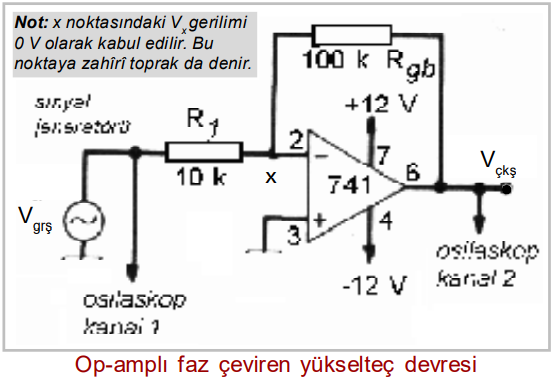 Deneyi Gerçekleştiren Öğrenciler